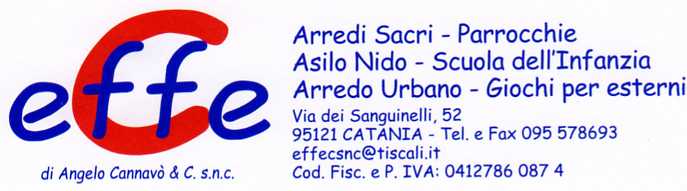 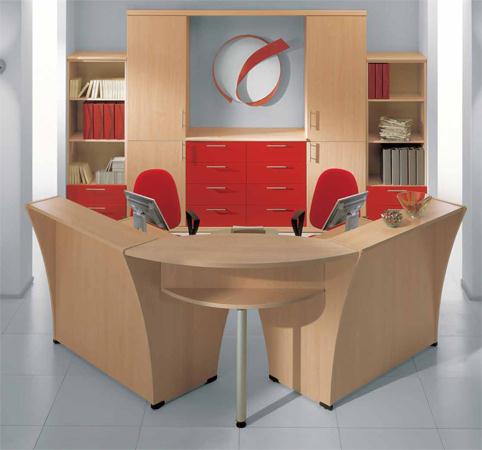 Descrizione:Reception da ufficio con piedini regolabili, con moduloangolare di raccordo a 90°, disponibile nei colorifaggio e noce.Dimensioni:- singolo modulo lineare = 120x90x105(h) cm- modulo angolare = 120x105(h) cmGli elementi lineari sono composti da un piano clientecome front-office, e una postazione operativa sulretro.E' possibile anche creare una reception dritta unendonr. 2 moduli lineari.Categoria: Reception per ufficioCodice: MC01003